1  veľmi ľahké3  veľmi ľahké5  veľmi ľahké2  veľmi ľahké4  veľmi ľahké6  veľmi ľahké7  veľmi ľahké2  priemerné4  priemerné1  priemerné3  priemerné5  priemerné6  priemerné8  priemerné10  priemerné7  priemerné9  priemerné1  náročné2  náročné4  náročné6  náročné3  náročné5  náročné7  náročné8  náročné1  super ťažké3  super ťažké9  náročné2  super ťažké4  super ťažké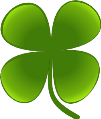 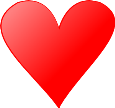 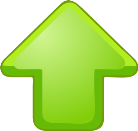 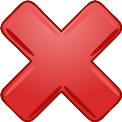 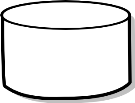 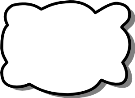 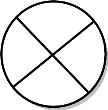 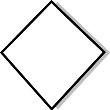 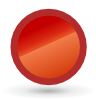 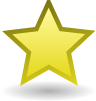 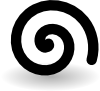 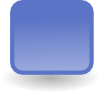 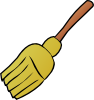 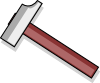 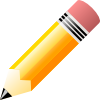 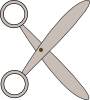 